Título Grupo de Trabajo:Creación de Materiales Educativos con Geogebra para el Ámbito Científico Tecnológico.Año académico:2019-20Código:201811GT109Fecha inicio:15/10/2019Fecha Fin:31/05/2020I.E.S.:Américo Castro.Localidad:Huétor Tájar (Granada).Asesor/a:Belén Cobo Merino.Autor:Mari Carmen Martín López-CózarMari Carmen Martín López-CózarMari Carmen Martín López-CózarTítulo:Razones trigonométricas ángulos suplementariosRazones trigonométricas ángulos suplementariosRazones trigonométricas ángulos suplementariosOriginal:  Actualización: Autor Original:Versión: 1Actualización: Ubicación Original:Licencia:Creative Commons (NC-SA)Ubicación:URL:https://www.geogebra.org/m/cd62n2bdhttps://www.geogebra.org/m/cd62n2bdUbicación:QR: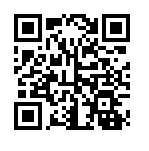 Imagen: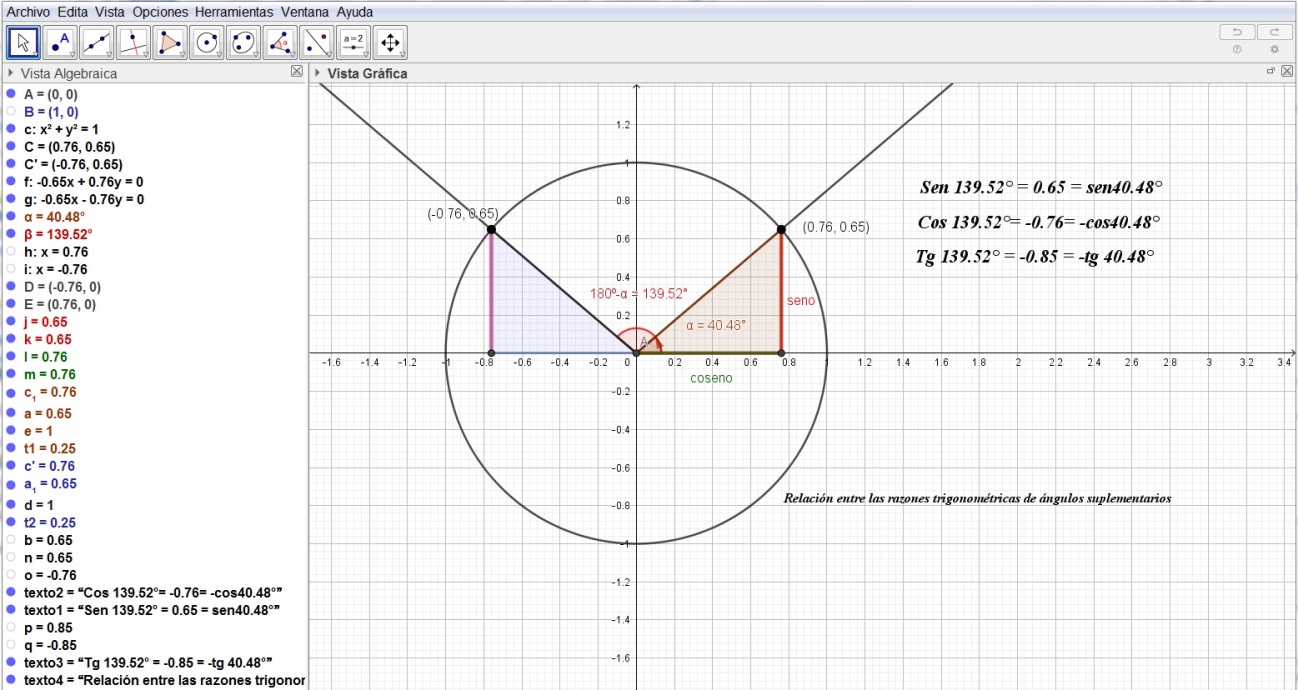 Descripción:Relación entre las razones trigonométricas de ángulos suplementarios.Área:MatemáticasUbicación Curricular:4º ESO. Matemáticas orientadas a las enseñanzas académicas1º BACHILLERATO. MATEMÁTICAS IExperiencia en el aula:Gran impacto visual para aclarar la relación entre las razones trigonométricas de ángulos del primer y segundo cuadrante, gracias a la herramienta que permite modificar los ángulos los alumnos captan dicha relación de forma muy directa.Protocolo de construcción: